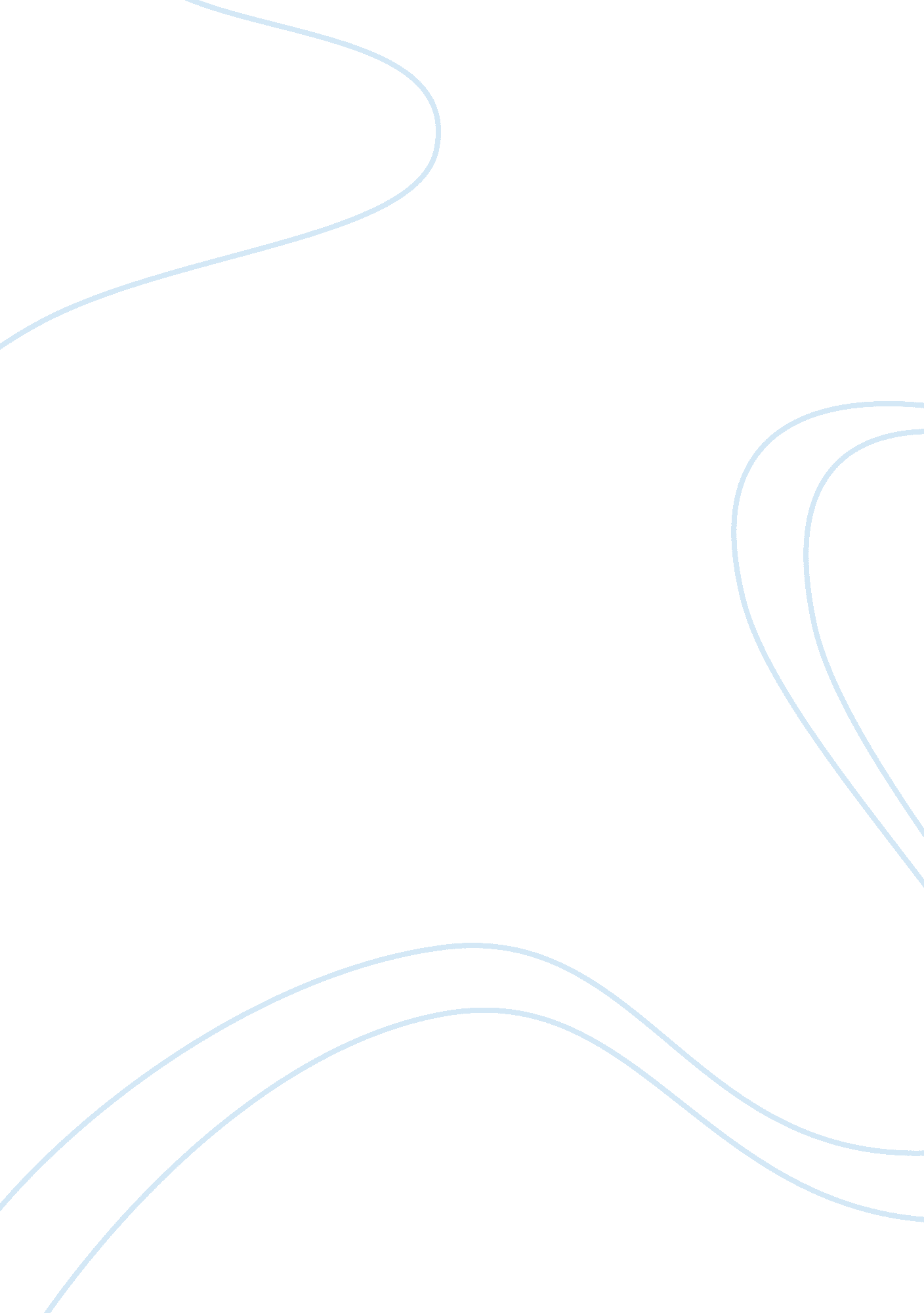 Terrorism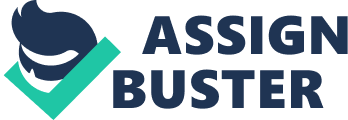 TERRORISM This paper is dedicated to the reasons that made extremists blow an attack on the USA. Moreover, it looks into the case trying to consider the USA to be not the offended but the offender. The USA has been one of the dominant countries on the world arena for more than 100 years. It surely leads to its participation in every activity in the world. The fact that the USA interfered greatly into the inner policy of Iraqi and Afghanistan before the terrorist attack 11/9 is obvious. The USA possesses enough military force and power to destroy any enemy on its way. The thing is that there is no justification of the attacks that took place on that blue day, but it is possible to seek for the real reasons that forced Muslim terrorists to act in such a way. It is important to find this reason in order to understand the acts of Muslims if it is possible and do something to stop terrorist attacks, which ruin the life of hundreds people all over the world. First, Iraqi has always been at feud with Israel. Israel in its turn is directly protected by the USA. That is why the USA found it possible to introduce its army on the territory of Iraq and Afghanistan. The main mistake of the USA that it considered itself to be invulnerable for the enemies’ blow. It must be mentioned, that it has always been true. The September attack is the most violent and impudent among all those attempts of the terrorists to take revenge. The September 11 attacks are also the culmination of a pattern of antiAmerican terrorism on the international level (Holmes, 2006). The reasons that made extremists commit an awful suicide taking the lives of thousands of people can be the following: the first reason is that Muslim people are rather freedom-loving, proud of their religion, their country and the way they live. That is why it was difficult for them to stand foreigners interfering into their state policy, killing the native inhabitants. The USA killed their relatives and their freedom and this made the extremists punish the enemy in the most awful way. It is to be mentioned that there are many theories on the reasons of the 11/9 attacks but one of the most popular nowadays is the one about the USA itself planning this tragedy with the view to have legacy to encroach upon Iraqi. On the in hand the USA is much more developed country, but it still can’t impose its views on other states using weapons. I can’t take this or that side as it is obvious that the roots of the conflict under consideration can be found in many essential differences between two countries and their cultures. BIBLIOGRAPHY 1. Holmes, S. (2006). Al Qaeda, September 11, 2001. In Diego Gambetta. Making sense of suicide missions. Oxford University Press. 2. Serrano, R. A. (April 11, 2006). Moussaoui Jury Hears the Panic From 9/11. Los Angeles Times. 